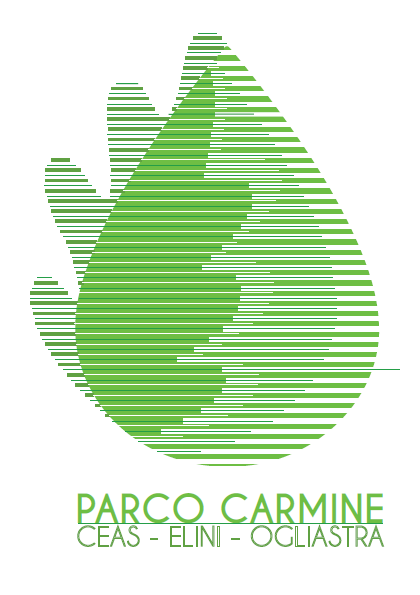 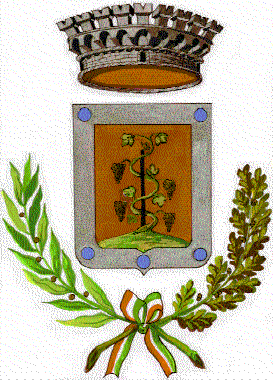 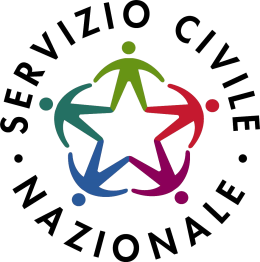 					    COMUNE DI ELINI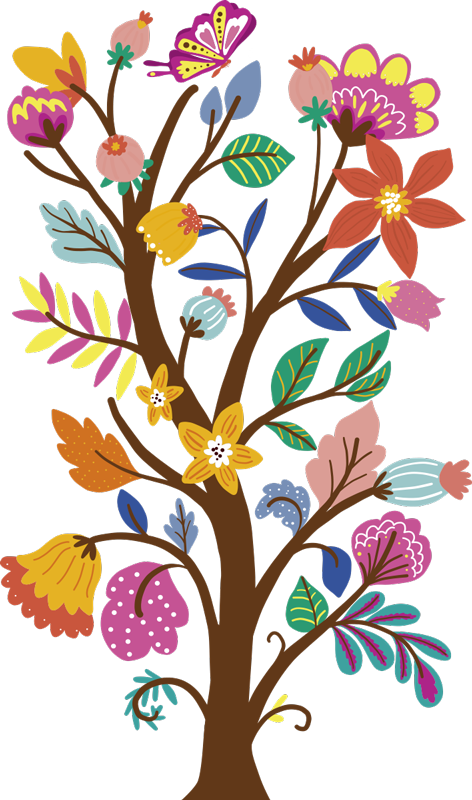 MODULO DI ISCRIZIONEAL CONCORSO “GIARDINI NATURALI E BALCONI IN FIORE”Il \La sottoscritto\a____________________________________________Nato\a il _________________a_____________________ prov.________Residente in Via\Piazza ___________________________ n.___________Comune_______________________ C.a.p. _________  prov.__________Tel.________________________cell._____________________________e-mail______________________________________________________CHIEDEdi partecipare al concorso “GIARDINI NATURALI E BALCONI IN FIORE” del Comune di Elini con l’allestimento del(scegliere UNA sola delle seguenti categorie) balcone (finestra, davanzale, scala, ecc.)  giardinosito in via/località _________________________________________________________________n°__________ piano___________________DICHIARAdi accettare integralmente tutti i contenuti del bando di concorso e il giudizio finale della giuria. Inoltre esonera l’organizzazione da ogni e qualsiasi responsabilità e\o obbligazione anche nei confronti dei terzi che dovesse derivare dalla partecipazione al concorso. DATA                                                                                                                FIRMA__________________                                                                           ________________________CONSENSO AL TRATTAMENTO DEI DATI PERSONALI(obbligatorio per la partecipazione al concorso)Preso atto dell’informativa ai sensi dell’art. 13 del Regolamento UE 679/2016 relativamente al trattamento dei dati personali del sottoscritto ad opera di soggetti indicati nell’informativa e nei limiti della stessa:□      dò il consenso                                                                            □    nego il consenso       DATA                                                                                                       FIRMA___________________                                                             _____________________________________________________________________________Sono consapevole che, in mancanza del mio consenso, il Comune di Elini non potrà dare corso ad operazioni che prevedono tali trattamenti, con tutte le conseguenze illustrate in informativa.